封面公司名称2020-01-01目录第一章 标题1	1第一节 标题2	1第二节 标题2	1第一条 标题3	1（一） 标题四	1第二章 制作过程	1第一节 修改 正文 格式	1第二节 修改 标题 样式	1第三节 修改列表样式	2第四节 修改目录	2第五节 页眉和页脚页码	2第一条 设置页眉	2第二条 插入页码	3第三条 插入分节符	3第四条 关闭链接到前一节	5第五条 内容的页码	6第六条 删除封面和目录的页码和页眉	6标题1只需要插入不同的标题,自动生成目录结构标题2标题2标题3标题四制作过程修改 正文 格式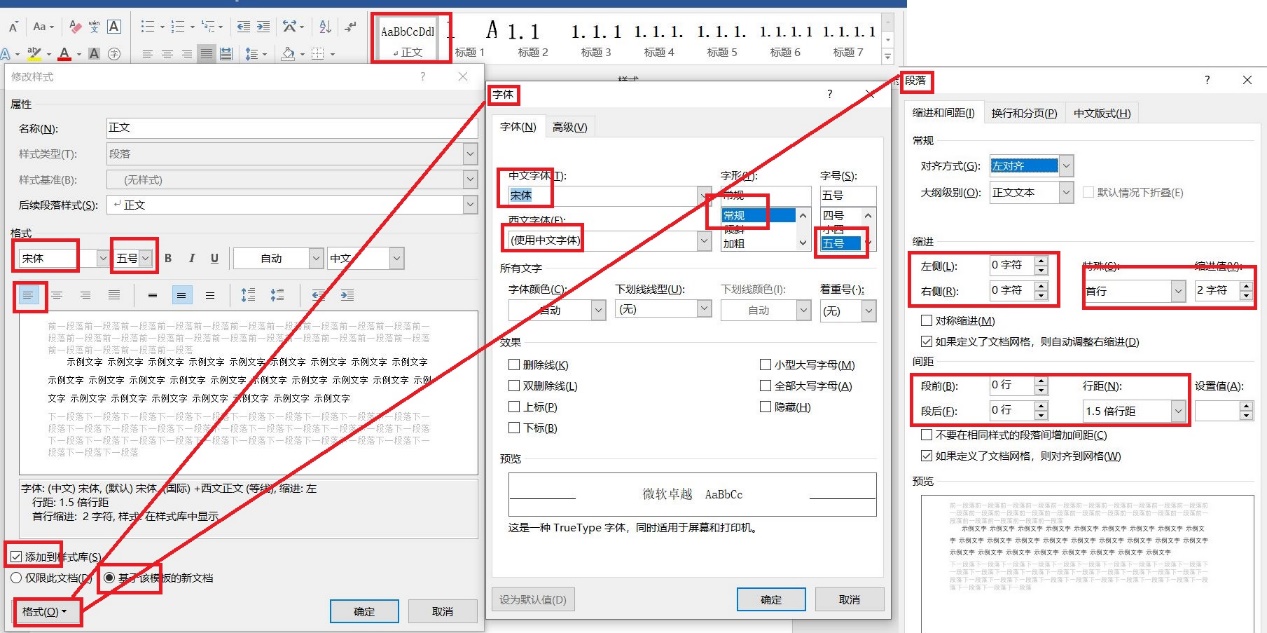 修改 标题 样式标题1 到 标题9的修改操作和正文修改一样,根据需要调整字体大小,默认字体大小即可.修改列表样式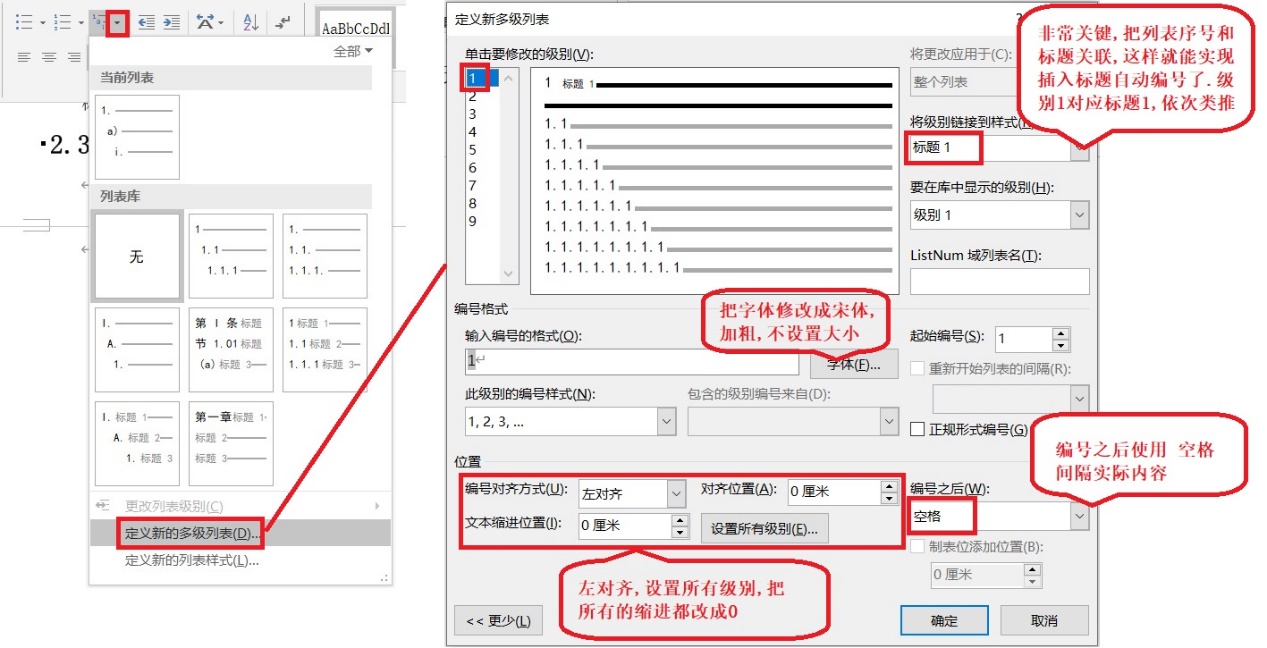 修改目录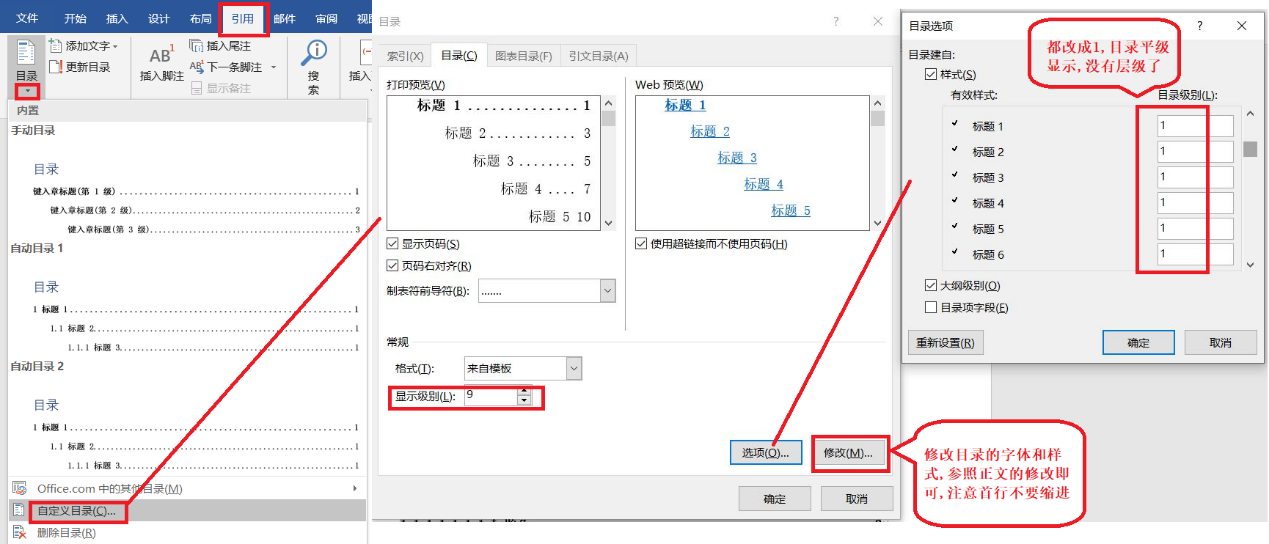 页眉和页脚页码设置页眉双击页眉,设置页眉的内容,一般是logo和说明. 在页眉右侧双击,设置logo,在页眉左侧双击,输入说明.所有页面都有了页眉,等下设置好分节符,内容和封面目录就分离了,就可以删除封面和目录页的页眉页脚了.插入页码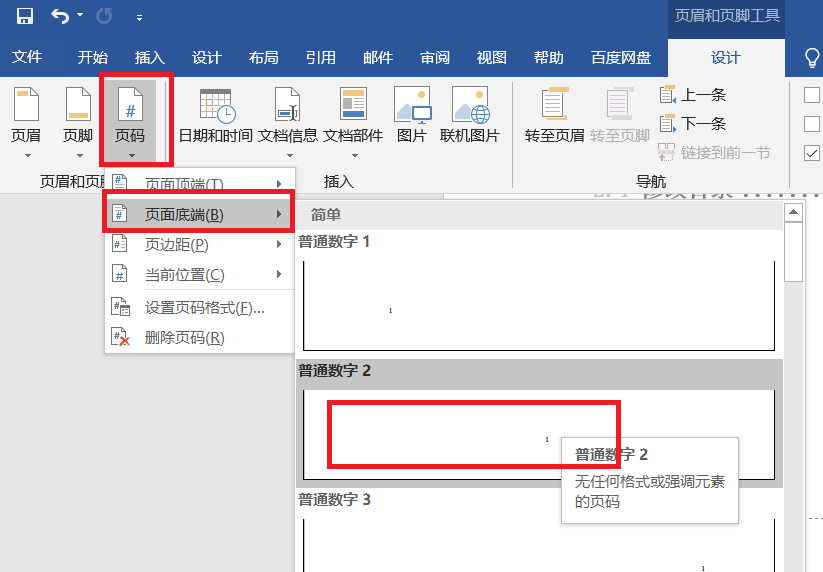 插入分节符默认封面和目录页计入了页码,这点不太合理,调整一下.需要在内容页的开始插入分节符,如下图: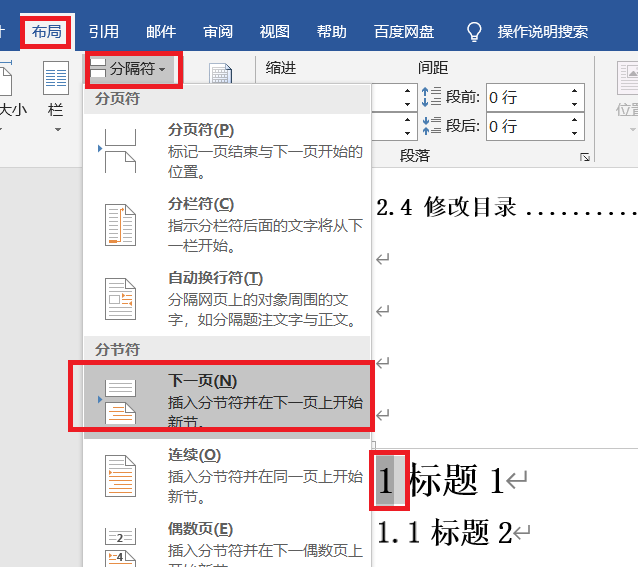 插入成功之后,可以通过草稿视图查看,也可以双击修改,Delete删除,如下图: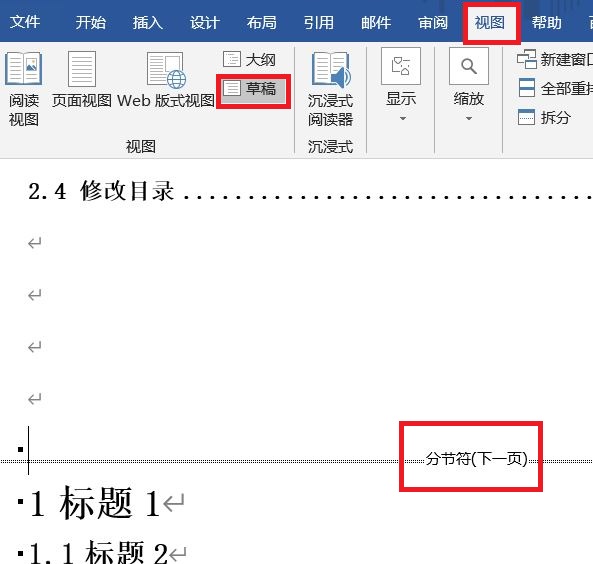 关闭链接到前一节在内容的第一页双击页脚页码,关闭 链接到前一节 功能,这样内容就和上面的封面和目录分开了,也就能独立使用页眉和页脚页码了.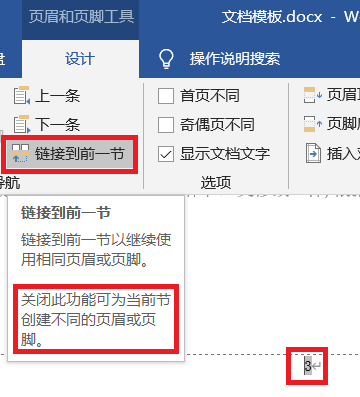 内容的页码在内容的第一页双击页脚页码,设置页码格式,起始码页从1开始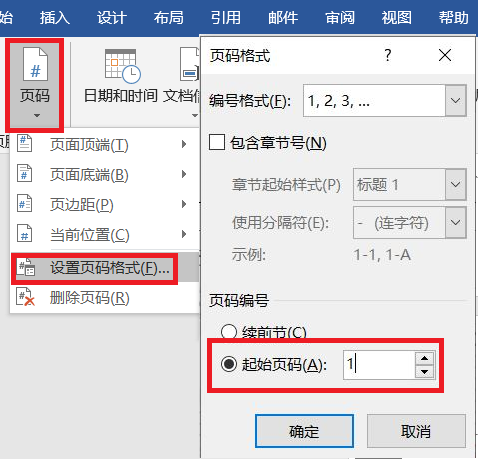 删除封面和目录的页码和页眉因为内容页有了分节符,直接删除封面的页码和页眉即可.